SPRING LAKE PARK BESTS2.97 mile course bests, established in 1987More info at redwoodempirerunning.com/springlake                  Boys                                                          Girls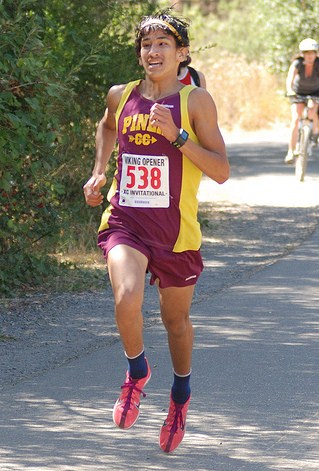 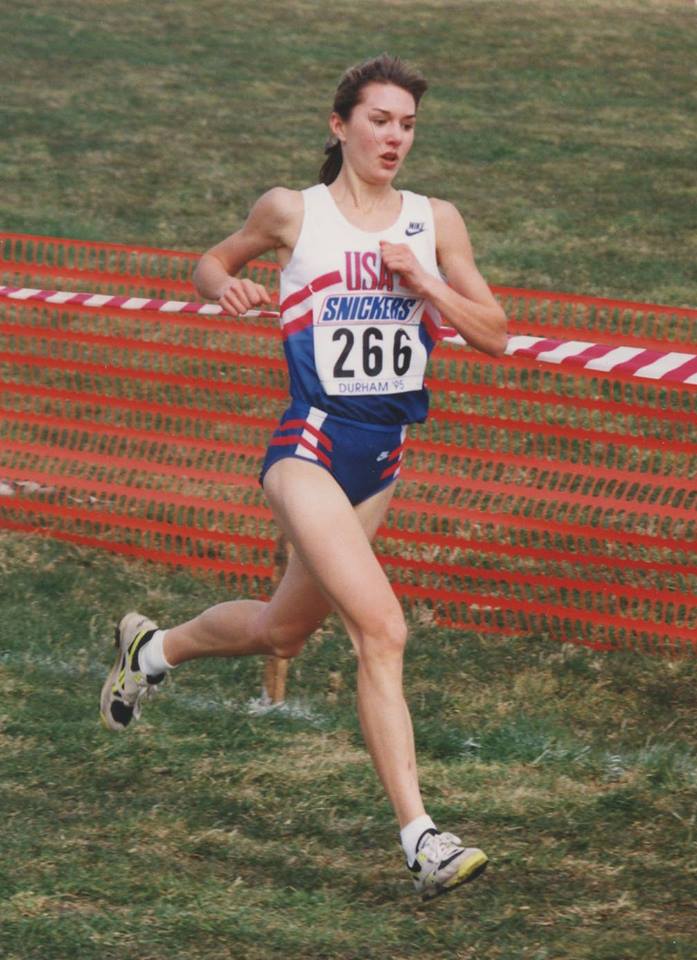 14:43	Luis Luna, Piner #1	                           2011	                        16:15	Julia Stamps, Santa Rosa #1	             199514:50	Ryan Mack, Ukiah #1	                           1998	                        16:31	Amber Trotter, Ukiah #1	             200115:01	Steve Laurie, Maria Carrillo #1	   1998	                        16:43	Sara Bei, Montgomery #1	             199815:01	Paul Holden, Ukiah #2	               2012	                        16:51	Sarah Sumpter, Healdsburg #1	 200715:05	Celedonio Rodriguez, Elsie Allen #1	   1998	                        17:04	Trina Cox, Santa Rosa #2	             199815:05	Andrew Zellman, Ukiah #3	               2009	                        17:06	Jenny Aldridge, Maria Carrillo #1	 200115:05	Colton Swinth, Maria Carrillo #2	   2019	                        17:07	Jacque Taylor, Casa Grande #1	 200815:06	Reesey Byers, Santa Rosa #1	               2009	                        17:11	Gabrielle Peterson, Healdsburg #2	 201815:08	Sterling Lockert, Petaluma #1     	   2008	                        17:17 	Hanne Thomsen, Montgomery #2 	 202115:09	Blake McDowall, Montgomery #1	   2006	                        17:18	Harper McClain, St. Helena #1	 2019	(10)	 	 	                                                                       (10)15:13	Jaime Silva, Piner #2	                           2011	                        17:24	Phyliss Blanchard, Rancho Cotate #1 2003 	 	 15:13	Ryan Anderson, Maria Carrillo #3	   2012	                        17:24	Julie Nacouzi, Montgomery #3	 200915:14	Ryan Douglas, Petaluma #2	               2012	                        17:30	Nicole Lane, El Molino #1	             201115:15	Rory McLeod, Santa Rosa #2	               2008	                        17:30	Delaney White, Santa Rosa #3	 201515:15	Alex Conner, Sonoma Valley #1	   2011	                        17:36	Rylee Bowen, Sonoma Academy #1	 201415:19	Alexi Taylor, Cardinal Newman #1	   2011	                        17:39	Amy Robinson, Maria Carrillo #2	 200215:20	Daniel Pride, Santa Rosa #3	               2015	                        17:40	Sarah Bashel, Montgomery #4	 199815:21	Zach Barrett, Santa Rosa #4	               1994	                        17:46	Kim Conley, Montgomery #5	             200315:21	Nicholas Rauch, Casa Grande #1	   2014	                        17:47	Kim Handel, Montgomery #6	             200215:21	Rory Smail, Maria Carrillo #4	   2019	                        17:47	Shelby Leland, Ukiah #2	             200215:21	Jacob Donohue, Maria Carrillo #5	   2021                             (20) 	(21)	                                                                                    17:54	Lauren Curtin, Maria Carrillo #3	 2008     	 	 15:24	Hugh Dowdy, Petaluma #3	               2009	                        17:56	Mary Deeik, Vintage #1	             201815:24	Matt Salazar, Casa Grande #2  	   2014	                        17:57	Adria Barich, Casa Grande #2	 201515:24	Andre Williams, Sonoma Academy #1 2018	                        17:59	Isabel Andrade, Petaluma #1	             200815:24	Pierce Kapustka, Maria Carrillo #5	   2019	                        18:00	Lauren Kraus, Maria Carrillo #4	 201115:26 	David Toomey, Montgomery #2 	   1993                         18:01	Ashley Moffet, Casa Grande #3	 201015:26 	Zac West, Maria Carrillo #6 	               2014                         18:05 	Kristin Sanzari, Maria Carrillo #5 	 200415:26 	Brian Schulz, El Molino #1 	               2016                         18:06 	Leanne Fogg, Maria Carrillo #7 	 2004	 15:27 	Matt Fitch, Montgomery #3 	               2002                         18:06 	Celeste Berg, Montgomery #8 	 2008	 15:27 	Calvin Thigpen, Maria Carrillo #7 	   2006                         18:06 	Sydnie Rivas, Maria Carrillo #7 	 2017	 15:27 	Devin Lockert, Petaluma #4 	               2008                         18:07 	Jacqui Wentz, Maria Carrillo #8 	 2005        15:27 	Forrest Shaffer, Petaluma #5 	               2010                         18:09 	Nika Horn, Santa Rosa #4 	             199015:27 	Efren Reyes, Piner #3 	               2011                         18:09 	Jennifer Martindill, Montgomery #9 	 2005                                                                                                            18:10 	Rhonda Mazza, Santa Rosa #5 	 1991	 Italic named runners above were league champions                                                           Class RecordsSenior         14:43 Luis Luna, Piner 2011                                              Senior          16:19 Julia Stamps, Santa Rosa 1996Junior          14:59 Luis Luna, Piner 2010                                              Junior          16:15 Julia Stamps, Santa Rosa 1995Sophomore 15:20 Luis Luna, Piner 2009                                               Sophomore 16:18 Julia Stamps, Santa Rosa 1994Freshman    15:42 Matt Salazar, Casa Grande 2012                              Freshman     17:09 Sara Bei, Montgomery 1997                                   LEAGUE CHAMPIONSHIP MEET RECORDS                                                                         North Bay League/Oak     14:43 Luis Luna, Piner 2011                                                             16:18 Julia Stamps, Santa Rosa 1994                                                                   North Bay League/Redwood     15:08 Sterling Lockert, Petaluma 2008	                                        16:51 Sarah Sumpter, Healdsburg, 2007